Ход урокаПриложение 1 «Лист оценивания»Карточки для приёма ПЛЮС-МИНУС Используемая литература и ресурсы Интернет.Психологический настрой на урок | Материал по психологии: | Образовательная социальная сеть (nsportal.ru) https://lifemotivation.online/psychology/child-psy/fishboneТехнология развития критического мышления на уроках физики (multiurok.ru)Журнал “Древо познания” НТ; 41-4, 2004 г.Экология, Энциклопедия для детей, М.: “Аванта”, 2001 г.Раздел долгосрочного плана: Взаимодействие тел Взаимодействие тел ФИО учителя:Большова Надежда АлександровнаБольшова Надежда АлександровнаДата05.12.2022г05.12.2022гКласс 7Количество присутствующих:Количество отсутсвующих:Тема урокаЛабораторная работа «Изучение упругих деформаций» Лабораторная работа «Изучение упругих деформаций» Цели обучения в соответствии с учебной программой7.2.2.4 -определить коэффициент жесткости по графику зависимости силы упругости от удлинения;7.1.3.3- знать и соблюдать технику безопасности в кабинете физики7.2.2.4 -определить коэффициент жесткости по графику зависимости силы упругости от удлинения;7.1.3.3- знать и соблюдать технику безопасности в кабинете физикиЦели урокаОбучающиеся:Все: умеют определять жесткость пружины по графику, используя закон ГукаМногие: определяют зависимость удлинения пружины от массы груза, проводят анализ полученных результатов.Некоторые: экспериментально подтвердят справедливость закона Гука; проанализируют прямую зависимость силы упругости от жесткости пружины.Обучающиеся:Все: умеют определять жесткость пружины по графику, используя закон ГукаМногие: определяют зависимость удлинения пружины от массы груза, проводят анализ полученных результатов.Некоторые: экспериментально подтвердят справедливость закона Гука; проанализируют прямую зависимость силы упругости от жесткости пружины.Критерии оцениванияСтроит график зависимости силы упругости от удлинения, определяет коэффициент жесткости по графику, использует закон Гука, определяет удлинение пружины, проводит эксперимент.Строит график зависимости силы упругости от удлинения, определяет коэффициент жесткости по графику, использует закон Гука, определяет удлинение пружины, проводит эксперимент.Языковые целиДинамометр, груз, штатив, муфта, лапка,  сила тяжести, сила упругости, удлинение, коэффициент жесткости, графическая связь, сантиметры,  градуирование,   погрешность. Динамометр, груз, штатив, муфта, лапка,  сила тяжести, сила упругости, удлинение, коэффициент жесткости, графическая связь, сантиметры,  градуирование,   погрешность. Межпредметные связиМатематика (построение графика, определение величины по графику)Математика (построение графика, определение величины по графику)ИКТНоутбук, экран с проектором, сотовые телефоны.Ноутбук, экран с проектором, сотовые телефоны.Предварительные  знанияМасса, сила тяжести, сила упругости, закон Гука, динамометр.Масса, сила тяжести, сила упругости, закон Гука, динамометр.Запланированные этапы урокаДействия педагога Действия педагога Действия ученикаДействия ученикаОценивание РесурсыНачало 1. Организационный момент.Ребята, я сейчас вам прочитаю  стихи, а вас попрошу закончить конец фразы. А затем, вы  скажите о чем идет речь в данных стихах. И какова же тема урока?Силу надо мне измерить
Какой прибор беру я смело?
Не амперметр, не вольтметр,
А прибор (динамометр)!Измеряем массу в килограммах,
Время точно уж в секундах, 
Ну а силу круто так 
Измеряем в (Ньютонах).Вот дощечка через речку.
По ней как речку перейти?
Шагом иль бегом без трудности
Поможет сила мне (упругости).Вопрос: какую силу мы будем сегодня изучать ?                      Цель нашего урока: научиться определять коэффициент жесткости по графику зависимости силы упругости от удлинения;1. Организационный момент.Ребята, я сейчас вам прочитаю  стихи, а вас попрошу закончить конец фразы. А затем, вы  скажите о чем идет речь в данных стихах. И какова же тема урока?Силу надо мне измерить
Какой прибор беру я смело?
Не амперметр, не вольтметр,
А прибор (динамометр)!Измеряем массу в килограммах,
Время точно уж в секундах, 
Ну а силу круто так 
Измеряем в (Ньютонах).Вот дощечка через речку.
По ней как речку перейти?
Шагом иль бегом без трудности
Поможет сила мне (упругости).Вопрос: какую силу мы будем сегодня изучать ?                      Цель нашего урока: научиться определять коэффициент жесткости по графику зависимости силы упругости от удлинения;Приветствуют учителя, занимают рабочие места.Включение учащихся в работуОтвечают: будем  изучать  силу упругости.Приветствуют учителя, занимают рабочие места.Включение учащихся в работуОтвечают: будем  изучать  силу упругости.Обратная связь-устная похвалаПроектор +экран.Презентация в Power Point. На слайдах стихи-загадки.Начало 2. Актуализация знаний.Повторение ранее пройденного материала.Входное тестирование.Учащимся предлагается тест https://learningapps.org/15867593 по теме «Сила упругости». 2. Актуализация знаний.Повторение ранее пройденного материала.Входное тестирование.Учащимся предлагается тест https://learningapps.org/15867593 по теме «Сила упругости». Выполняя тестирование, учащиеся вспоминают, что им известно по изучаемому вопросу. (индивидуальная работа)  Выставляют полученные баллы в свой оценочный лист и учителя (max 7 баллов)Выполняя тестирование, учащиеся вспоминают, что им известно по изучаемому вопросу. (индивидуальная работа)  Выставляют полученные баллы в свой оценочный лист и учителя (max 7 баллов)Лист оценивания обучающегося. Баллы от 0 до 7.Компьютер. Тест.Лист оценивания.
Основная ссылка:https://learningapps.org/15867593Приложение 1 «Лист оценивания»Середина урока3. Выполнение виртуальной лабораторной работы «Исследование зависимости силы упругости от удлинения пружины»      Дескрипторы: Обучающийся - заполняет данные в окошках для силы упругости;-определяет и заполняет данные в окошках для удлинения пружины;-вычисляет и заполняет окошко для жёсткости пружины;3. Выполнение виртуальной лабораторной работы «Исследование зависимости силы упругости от удлинения пружины»      Дескрипторы: Обучающийся - заполняет данные в окошках для силы упругости;-определяет и заполняет данные в окошках для удлинения пружины;-вычисляет и заполняет окошко для жёсткости пружины;Открывают виртуальную лабораторную работу в папке на рабочем столе компьютера «Исследование зависимости силы упругости от удлинения пружины». Выполняют задания. По итогам выполнения заполняют оценочный лист. (max 7 баллов)Открывают виртуальную лабораторную работу в папке на рабочем столе компьютера «Исследование зависимости силы упругости от удлинения пружины». Выполняют задания. По итогам выполнения заполняют оценочный лист. (max 7 баллов)Лист оценивания.Баллы от 0 до 7.Компьютер. Виртуальная лабораторная работа. Ссылка http://seninvg07.narod.ru/004_fiz_lab.htmФизкультминутка «Сурдо-перевод»Физкультминутка «Сила упругости!»        (На каждый глагол в стихотворении показываем действие, как в сурдопереводе)Зовется упругости сила она,И, правда, немалая мощь ей дана!Бывало, дети играют с пружинкой,Сжимают, растягивают,Привяжут к машинке.И даже в мысли им не придет,Что в этой пружинке упругость живет.Что эта упругость мешает им сжать… .Уф, сил не хватает!А пружинка прыг-прыг под кровать!Ну что тут сказать?О силе упругости нужно всем знать!Физкультминутка «Сила упругости!»        (На каждый глагол в стихотворении показываем действие, как в сурдопереводе)Зовется упругости сила она,И, правда, немалая мощь ей дана!Бывало, дети играют с пружинкой,Сжимают, растягивают,Привяжут к машинке.И даже в мысли им не придет,Что в этой пружинке упругость живет.Что эта упругость мешает им сжать… .Уф, сил не хватает!А пружинка прыг-прыг под кровать!Ну что тут сказать?О силе упругости нужно всем знать!Физкультминутка «Сила упругости!»        (На каждый глагол в стихотворении показываем действие, как в сурдопереводе)Зовется упругости сила она,И, правда, немалая мощь ей дана!Бывало, дети играют с пружинкой,Сжимают, растягивают,Привяжут к машинке.И даже в мысли им не придет,Что в этой пружинке упругость живет.Что эта упругость мешает им сжать… .Уф, сил не хватает!А пружинка прыг-прыг под кровать!Ну что тут сказать?О силе упругости нужно всем знать!Физкультминутка «Сила упругости!»        (На каждый глагол в стихотворении показываем действие, как в сурдопереводе)Зовется упругости сила она,И, правда, немалая мощь ей дана!Бывало, дети играют с пружинкой,Сжимают, растягивают,Привяжут к машинке.И даже в мысли им не придет,Что в этой пружинке упругость живет.Что эта упругость мешает им сжать… .Уф, сил не хватает!А пружинка прыг-прыг под кровать!Ну что тут сказать?О силе упругости нужно всем знать!Физкультминутка «Сила упругости!»        (На каждый глагол в стихотворении показываем действие, как в сурдопереводе)Зовется упругости сила она,И, правда, немалая мощь ей дана!Бывало, дети играют с пружинкой,Сжимают, растягивают,Привяжут к машинке.И даже в мысли им не придет,Что в этой пружинке упругость живет.Что эта упругость мешает им сжать… .Уф, сил не хватает!А пружинка прыг-прыг под кровать!Ну что тут сказать?О силе упругости нужно всем знать!Музыкальное сопровождение4. Выполнение реальной лабораторной работы    «Изучение упругих деформаций»  Начало лабораторной работы- проводится инструктаж по ТБ. Раздается инструкция по порядку проведения работы.Знакомство обучающихся с приборами и материалами. 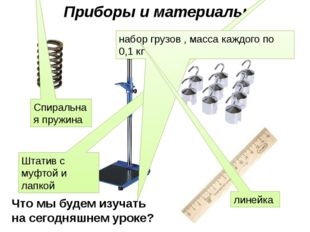 Порядок выполнения работы1.Собрать установку.2.Измерить длину пружины ℓ0 записать данные в таблицу.3. К пружине подвесить один груз массой 102 г, и при этом измерить длину пружины ℓ. 4.Вычислить │ ∆ℓ│ и записать в таблицу.5.К первому грузу добавьте второй, третий грузы, отмечая положение стрелки-указателя и записывая каждый раз удлинение │ ∆ℓ│ пружины в таблицу. 6.По результатам измерений постройте график зависимости силы упругости от удлинения. Возьмите среднюю точку на прямой. Определите силу и удлинение в этой точке и определите среднее значение жесткости пружины kср.7. В выводе запишите самое важное что вы узнали на уроке.Дескрипторы: Обучающийся - заполняет таблицу;- строит график зависимости силы от удлинения пружины; - определяет из графика коэффициент жесткости пружины;-делает вывод по результатам работы.4. Выполнение реальной лабораторной работы    «Изучение упругих деформаций»  Начало лабораторной работы- проводится инструктаж по ТБ. Раздается инструкция по порядку проведения работы.Знакомство обучающихся с приборами и материалами. Порядок выполнения работы1.Собрать установку.2.Измерить длину пружины ℓ0 записать данные в таблицу.3. К пружине подвесить один груз массой 102 г, и при этом измерить длину пружины ℓ. 4.Вычислить │ ∆ℓ│ и записать в таблицу.5.К первому грузу добавьте второй, третий грузы, отмечая положение стрелки-указателя и записывая каждый раз удлинение │ ∆ℓ│ пружины в таблицу. 6.По результатам измерений постройте график зависимости силы упругости от удлинения. Возьмите среднюю точку на прямой. Определите силу и удлинение в этой точке и определите среднее значение жесткости пружины kср.7. В выводе запишите самое важное что вы узнали на уроке.Дескрипторы: Обучающийся - заполняет таблицу;- строит график зависимости силы от удлинения пружины; - определяет из графика коэффициент жесткости пружины;-делает вывод по результатам работы.Учащиеся выполняют задания, анализируют полученные результаты, делают выводы по результатам. Заполняют оценочный лист (max 4 балла).Учащиеся выполняют задания, анализируют полученные результаты, делают выводы по результатам. Заполняют оценочный лист (max 4 балла).Обратная связь: наблюдение, диалог, посредством вопросов.Лист оценивания. Баллы от 0 до 4.Штатив, набор грузов, пружина динамометра, линейка. Приложение 2-Инструкция по порядку выполнения лабораторной работы 5. Выходное тестирование.Учащимся предлагается тест https://forms.gle/zuKp7sCxzYzHGVoH75. Выходное тестирование.Учащимся предлагается тест https://forms.gle/zuKp7sCxzYzHGVoH7Выполняя тестирование, учащиеся проявляют учебную активность, обобщая полученные знания и умения на уроке (индивидуальная работа)  Выставляют полученные баллы в оценочный лист. (max 7 баллов)Выполняя тестирование, учащиеся проявляют учебную активность, обобщая полученные знания и умения на уроке (индивидуальная работа)  Выставляют полученные баллы в оценочный лист. (max 7 баллов)Лист оценивания.Баллы от 0 до 4 балловКомпьютер. Тест. https://forms.gle/zuKp7sCxzYzHGVoH7Лист оценивания.Конец урока Суммативное оценивание работы учащихся на уроке. Домашнее задание. Решить задачи стр 96 №6 и7.Суммативное оценивание работы учащихся на уроке. Домашнее задание. Решить задачи стр 96 №6 и7.Подводят итоги своей работы на уроке, заполняя оценочный лист в таблице через облачные технологии.Записывают домашнее задание. Подводят итоги своей работы на уроке, заполняя оценочный лист в таблице через облачные технологии.Записывают домашнее задание. Лист оценивания.https://docs.google.com/spreadsheets/d/1R9gPnD6r4_06uC-y2xEw3OSspPC2yS1M9ETXEQOpn0k/edit?usp=sharingКонец урока Приём «ПЛЮС-МИНУС»Предлагается учащимся карточки с положительными и отрицательными факторами виртуальной лабораторной работы. Надо определить к какой категории вы отнесёте ваш фактор.Приём «ПЛЮС-МИНУС»Предлагается учащимся карточки с положительными и отрицательными факторами виртуальной лабораторной работы. Надо определить к какой категории вы отнесёте ваш фактор.Учащиеся по очереди прикрепляют к доске свою карточку с учётом их решения- + или- виртуальной работыУчащиеся по очереди прикрепляют к доске свою карточку с учётом их решения- + или- виртуальной работыМагнитная доска и карточкиРефлексия урокаУчитель.Рефлексия Метод «Лесенка успеха».На доске весит ватман, н нем нарисована лестница с весёлыми человечками.Учитель.Рефлексия Метод «Лесенка успеха».На доске весит ватман, н нем нарисована лестница с весёлыми человечками.Каждый ученик на лесенке успеха прикрепляет стикер со своим именем, определяя свою ступень успеха на уроке.Каждый ученик на лесенке успеха прикрепляет стикер со своим именем, определяя свою ступень успеха на уроке.Рефлексивный лист урока и стикеры.Раздаточный материал – стикерДифференциация – каким образом Вы планируете оказать больше поддержки? Какие задачи Вы планируете поставить перед более способными учащимися?Дифференциация – каким образом Вы планируете оказать больше поддержки? Какие задачи Вы планируете поставить перед более способными учащимися?Оценивание – как Вы планируете проверить уровень усвоения материала учащимися?Оценивание – как Вы планируете проверить уровень усвоения материала учащимися?Здоровье и соблюдение техники безопасности

Здоровье и соблюдение техники безопасности

Здоровье и соблюдение техники безопасности

Дифференциация осуществляется на этапе целеполагания, ожидаемых результатов, при выдаче входного и выходного тестирования, при  выполнении лабораторных работ (по теме, диалогу и оказанию поддержки). Дифференциация осуществляется на этапе целеполагания, ожидаемых результатов, при выдаче входного и выходного тестирования, при  выполнении лабораторных работ (по теме, диалогу и оказанию поддержки). Учащиеся выполняют входное и выходное тестирование на ПК, выдается набранное количество баллов.  Ответы на вопросы оцениваются учителем устно.    При выполнении виртуальной и реальной лабораторной работ парами происходит  самооценивание.Рефлексия показывает самооценку учащихся.Учащиеся выполняют входное и выходное тестирование на ПК, выдается набранное количество баллов.  Ответы на вопросы оцениваются учителем устно.    При выполнении виртуальной и реальной лабораторной работ парами происходит  самооценивание.Рефлексия показывает самооценку учащихся.Смена видов деятельности, использование физминутки, соблюдение правил техники безопасности при выполнении лабораторной работы, являются элементами применения здоровье сберегающей технологии. Смена видов деятельности, использование физминутки, соблюдение правил техники безопасности при выполнении лабораторной работы, являются элементами применения здоровье сберегающей технологии. Смена видов деятельности, использование физминутки, соблюдение правил техники безопасности при выполнении лабораторной работы, являются элементами применения здоровье сберегающей технологии. Ф.И. ученика: Ф.И. ученика: Ф.И. ученика: Ф.И. ученика: №Форма работыбаллыполучил1Входное тестирование в https://learningapps.org/1586759372Выполнение виртуальной лабораторной работы (самооценивание)http://seninvg07.narod.ru/004_fiz_lab.htm73Выполнение реальной лабораторной работы (взаимооценивание в паре)44Выходное тестирование тест в Google Formshttps://docs.google.com/spreadsheets/d/1R9gPnD6r4_06uC-y2xEw3OSspPC2yS1M9ETXEQOpn0k/edit?usp=sharing 4Итого:22 «Превосходно» 19 и 20б-это 9 баллов в журнал, 21 и 22б- в журнал 10б «Замечательно» 15 и 16- 7 баллов, 17 и18 – 8 баллов. «Надо стараться»  9и 10 б.-в журнал 4б, 11и12-5 баллов, 13 и 14- 6 балловУчащиеся активно работают с гаджетами на урокеЭто модель, а не реальность…Работа на уроке не зависит от того, есть ли в школе лаборатория с приборамиОтсутствие опыта работы с приборамиВозможность моделировать физические процессы, которые невозможно наблюдать или создатьРиск усиления компьютерной зависимостиБезопасность проведения работыОтсутствие предметной наглядностиУпрощается контрольПовышается интерес учащихсяФИЛабораторная работа«Изучение упругих деформаций»Цель работы: определить коэффициент жесткости по графику зависимости силы упругости от удлинения. Оборудование: штатив, набор грузов, пружина динамометра, линейкаПорядок выполнения работы1.Собрать установку.2.Измерить длину пружины ℓ0 записать данные в таблицу.3. К пружине подвесить один груз массой 102 г, и при этом измерить длину пружины ℓ. 4.Вычислить │ ∆ℓ│ и записать в таблицу.5.К первому грузу добавьте второй, третий грузы, отмечая положение стрелки-указателя и записывая каждый раз удлинение │ ∆ℓ│ пружины в таблицу. 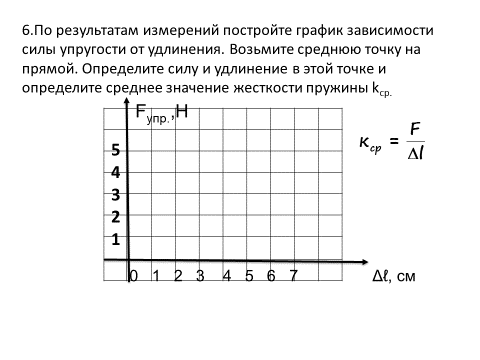 7. В выводе запишите самое важное что вы узнали на уроке.Дескрипторы: Обучающийся - заполняет таблицу; 1 балл- строит график зависимости силы от удлинения пружины; 1 балл- определяет из графика коэффициент жесткости пружины; 1балл- делает вывод по результатам работы. 1 балл